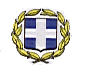 ΕΛΛΗΝΙΚΗ ΔΗΜΟΚΡΑΤΙΑΥΠΟΥΡΓΕΙΟ ΠΑΙΔΕΙΑΣ, ΘΡΗΣΚΕΥΜΑΤΩΝΚΑΙ ΑΘΛΗΤΙΣΜΟΥΠΕΡΙΦΕΡΕΙΑΚΗ ΔΙΕΥΘΥΝΣΗ Π.Ε. & Δ.Ε.ΚΕΝΤΡΙΚΗΣ ΜΑΚΕΔΟΝΙΑΣ   ΔΙΕΥΘΥΝΣΗ Π.Ε. ΧΑΛΚΙΔΙΚΗΣΣΧΟΛΙΚΗ ΜΟΝΑΔΑ………………………………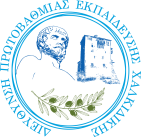 Πληροφορίες  : Τηλέφωνο       : Ταχ.Δ/νση       : Ταχ.Κώδικ.      :              e-mail	             :  (Έδρα Σχ. Μονάδας),     Αρ.  Πρωτ  :                            Α Π Ο Φ Α Σ Η         ΘΕΜΑ : «Χορήγηση άδειας εξετάσεων»    Ο/Η Διευθυντής/τρια  του Σχολείου (Ο/Η Προιστάμενος/η  του Νηπιαγωγείου) έχοντας υπόψη: Τις διατάξεις του άρθρου 60 σχετικά με «άδειες εξετάσεων» του Ν.3528/09.02.2007 (ΦΕΚ 26) «Κύρωση του κώδικα Κατάστασης Δημοσίων Πολιτικών Διοικητικών Υπαλλήλων και Υπαλλήλων ΝΠΔΔ και άλλες διατάξεις» όπως αυτές αντικαθίστανται με τις διατάξεις του άρθρου 35 του ν.4590/07.02.2019 (ΦΕΚ 17/τΑ/2019).Το άρθρο 28 της με αριθ. Φ.353.1/324/105657/Δ1/16.10.2002  (ΦΕΚ 1340 τ. Β΄) Υ.Α. όπως συμπληρώθηκε − τροποποιήθηκε και ισχύει με την αριθμ. Φ.353.1/26/153324/Δ1/25-9-2014 Υ.Α.(ΦΕΚ 2648 τ. Β΄) , σχετικά με τα καθήκοντα και τις αρμοδιότητες των Διευθυντών σχολείων.Το άρθρο 6 της με αριθμ. Κοινής Υπουργικής Απόφασης 170405/ΓΓ1/2021 - ΦΕΚ 6273/Β/28-12-2021 σχετικά με τον Καθορισμό των ειδικότερων καθηκόντων και αρμοδιοτήτων των Διευθυντών Εκπαίδευσης.Το με αρ. Πρωτ. Φ.351.5/43/67822/Δ1/05.05.2014 έγγραφο του Υ.ΠΑΙ.Θ.Α. «Άδειες εκπαιδευτικών Πρωτοβάθμιας και Δευτεροβάθμιας εκπαίδευσης».Την από _______Αίτηση  του ________________________________________________.Την από ______  Βεβαίωση εξετάσεωνΤην από ______  Βεβαίωση Σπουδών                                                                        ΑποφασίζουμεΧορηγούμε ________________________ του __________ εκπαιδευτικό της Δ/νσης ΠΕ Χαλκιδικής, του κλάδου _____________, που υπηρετεί στο __________________________, ειδική άδεια εξετάσεων με αποδοχές στις _______.Σύνολο ημερών εξετάσεων από την αρχή του έτους: _____________από τις δεκατέσσερις (14).                             Ο Διευθυντής/ντρια του Σχολείου                                                                                                    Ο/Η Προιστάμενος/η  του Νηπιαγωγείου